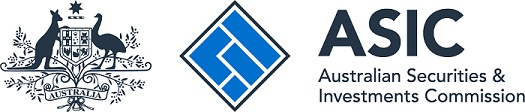 Attachment to CP 334 Proposed changes to simplify the ASIC Derivative Transaction Rules (Reporting): First consultationNovember 2020The critical data elements (CDE)This is a consolidation of Tables 7 to 28 in Section E of Consultation Paper 334 Proposed changes to simplify the ASIC Derivative Transaction Rules (Reporting): First consultation.The terms used in Table 1 of this attachment have the following meanings:Table : Consolidation of Tables 7 to 28 in Section E of CP 334CP 334 tableThe number of the table in CP 334StatusWhether the data element is ‘Proposed’ in this first consultation, ‘Considered’ for proposal in the second consultation or ‘Not proposed’Data elementThe name of the data elementDefinition—Summary of key points{…} indicates the source of the definition as {CDE TG i.e. CDE Guidance}, {CFTC}, {ESMA} or {ASIC}The text of the definition is often summarised to key points—the full text definition is found in its source regulation or technical specificationNote: We are not formally proposing specific definitions in this first round of consultationElement number referencesThe cross-referencing to a data element’s ‘source’‘CDE’ means the CDE Guidancethe number is the number as found in the CDE Guidance‘CFTC’ means the final CFTC rulesthe number is the number as found in Appendix 1 to Part 45—Swap Data Elements of the final CFTC rules‘ESMA’ means the ESMA proposalsthe number means a combination of the table number and the table row number as found in Annex IV of the ESMA proposals—e.g. 1.4 means row 4 in Table 1‘ASIC’ means the current ASIC Rulesthe number means a combination of an abbreviation to the table number and the table item number as found in Part S2.1 of the ASIC Rules—e.g. 4.1 means item 1 in Table S2.1(4) where ‘4’ is the abbreviation to Table S2.1(4)In most cases, the cross-referencing is precise but, in some cases, it is to a ‘like’ data elementElement number referencesElement number referencesElement number referencesElement number referencesElement number referencesElement number referencesElement number referencesElement number referencesCP 334 tableStatusData elementDefinition—Summary of key pointsCDECDECFTCCFTCESMAESMAASICASICTable 7ProposedEffective date{CDE TG} Unadjusted date at which obligations under the OTC derivative transaction come into effect, as included in the confirmation.2.12.194942.382.381.271.27Table 7ProposedExpiration date{CDE TG} Unadjusted date at which obligations under the OTC derivative transaction stop being effective, as included in the confirmation.2.22.295952.392.391.28
1.461.28
1.46Table 7ProposedReporting timestamp{CDE TG} Date and time of the submission of the report to the trade repository.2.42.497971.11.11.391.39Table 7ProposedExecution timestamp{CDE TG} Date and time a transaction was originally executed, resulting in the generation of a new UTI. This data element remains unchanged throughout the life of the UTI.2.52.596962.372.371.371.37Table 7ProposedEvent timestamp{CFTC} Date and time of occurrence of the event as determined by the reporting counterparty or a service provider.n/an/a30date
time30date
time2.151date2.151daten/an/aTable 7ProposedClearing timestamp{ESMA} Time and date when clearing by a CCP took place.OR{ASIC} the time and date the Derivative was cleared.n/an/a10102.272.271.381.38Table 8ProposedCounterparty 1 (reporting counterparty){CDE TG} Identifier (LEI) of the counterparty to an OTC derivative transaction who is fulfilling its reporting obligation via the report in question.In the case of a derivative transaction executed by a fund manager on behalf of a fund, the fund and not the fund manager is reported as the counterparty.2.62.613131.41.41.51.5Table 8ProposedReporting entity{ASIC} Identifier (LEI) of the reporting entity.broadly equivalent to ESMA’s data element ‘entity responsible for reporting’ that identifies the manager of a fund or a pension scheme.n/an/an/a1.31.3n/an/aTable 8ProposedCounterparty 2{CDE TG} Identifier of the second counterparty to an OTC derivative transaction.In the case of a derivative transaction executed by a fund manager on behalf of a fund, the fund and not the fund manager is reported as the counterparty.Identifier as LEI or ‘CDE natural person identifier’.Note: At CDE TG 2.7, the identifier of a natural person who is acting as a private individual (i.e. not LEI-eligible) is specified as the LEI of the reporting counterparty followed by a unique identifier assigned and maintained consistently by the reporting counterparty for that natural person.2.72.714141.91.91.71.7Table 8ProposedCounterparty 2 identifier type{CDE TG} Indicator of whether LEI was used to identify the counterparty 2.2.82.815151.81.8n/an/aTable 8ProposedCountry of counterparty 2{ESMA} In case the counterparty 2 is a natural person, the code of country of residence of that person.n/an/an/a1.101.10n/an/aTable 8ProposedNature of counterparty 2{ASIC} Indicator of the nature of counterparty.Note: See proposed schema in Table 9 of CP 334.n/an/an/an/a1.111.11n/an/aTable 8ProposedIntragroup{ASIC} Indicates whether the derivative was entered into as an intragroup transaction, defined as a transaction with a related party that is not consolidated at the domestic book reporting level. Related parties include the parent entity, controlled entities, joint venture entities and other branches under the same parent entity.n/an/an/an/a2.322.32n/an/aTable 8ProposedBeneficiary 1{CDE TG} Identifier of the beneficiary of an OTC derivative transaction for counterparty 1.Identifier as LEI or ‘CDE natural person identifier’.2.92.9n/an/a1.181.181.101.10Table 8ProposedBeneficiary 1 type{CDE TG} Indicator of whether LEI was used to identify the beneficiary 1.2.102.10n/an/a1.171.17n/an/aTable 8ProposedBroker ID{ESMA} When a broker acts as intermediary for counterparty 1 without becoming a counterparty himself, counterparty 1 shall identify this broker by a unique code (i.e. LEI).n/an/an/a1.151.151.151.15Table 8ProposedExecution agent of counterparty 1{ASIC} Where an entity enters into a transaction as an agent of counterparty 1 without becoming a counterparty itself, the identifier (LEI) of the agent.n/an/an/an/an/an/an/aTable 10Not proposedDirection 1—Buyer identifier{CDE TG} Identifier of the counterparty that is the buyer [and the counterparty that is the seller], as determined at the time of the transaction.2.13.12.13.11818n/an/a3.13.1Table 10Not proposedDirection 1—
Seller identifier{CDE TG} Identifier of [the counterparty that is the buyer and] the counterparty that is the seller, as determined at the time of the transaction.2.13.12.13.11919n/an/a3.33.3Table 10Not proposedDirection 2—Payer identifier—Leg 1{CDE TG} Identifier of the counterparty of the payer leg [and the counterparty of the receiver leg] as determined at the time of the transaction.2.13.22.13.22020n/an/a5.65.75.65.7Table 10Not proposedDirection 2—Payer identifier—Leg 2{CDE TG} Identifier of the counterparty of the payer leg [and the counterparty of the receiver leg] as determined at the time of the transaction.2.13.22.13.22020n/an/a5.65.95.65.9Table 10Not proposedDirection 2—Receiver identifier—Leg 1{CDE TG} Identifier of [the counterparty of the payer leg and] the counterparty of the receiver leg as determined at the time of the transaction.2.13.22.13.22121n/an/an/an/aTable 10Not proposedDirection 2—Receiver identifier—Leg 2{CDE TG} Identifier of [the counterparty of the payer leg and] the counterparty of the receiver leg as determined at the time of the transaction.2.13.22.13.22121n/an/an/an/aTable 10ProposedDirection 1{CDE TG} Indicator of whether the reporting counterparty is the buyer or the seller as determined at the time of the transaction.Indicator as BYER = buyer, SLLR = seller.2.13.12.13.1n/an/a19191.331.33Table 10ProposedDirection 2—
Leg 1{CDE TG} Indicator of whether the reporting counterparty is the payer or the receiver of the leg as determined at the time of the transaction.Indicator as MAKE = payer, TAKE = receiver.2.13.22.13.2n/an/a20205.115.11Table 10ProposedDirection 2—
Leg 2{CDE TG} Indicator of whether the reporting counterparty is the payer or the receiver of the leg as determined at the time of the transaction.Indicator as MAKE = payer, TAKE = receiver.2.13.22.13.2n/an/a21215.115.11Table 11ProposedCleared{CDE TG} Indicator of whether the transaction has been cleared, or is intended to be cleared, by a central counterparty.2.142.14112.262.261.171.17Table 11ProposedCentral counterparty{CDE TG} Identifier of the central counterparty (CCP) that cleared the transaction.2.152.15222.282.281.181.18Table 11ProposedClearing member{CDE TG} Identifier of the clearing member through which a derivative transaction was cleared at a central counterparty.This data element is applicable to cleared transactions under both the agency clearing model and the principal clearing model: see paragraph 228 of CP 3342.162.16441.161.161.191.19Table 11ProposedPlatform identifier{CDE TG} Identifier of the trading facility (e.g. exchange, multilateral trading facility, swap execution facility) on which the transaction was executed.2.172.1798982.362.361.241.24Table 11ProposedFinal contractual settlement date{CDE TG} Unadjusted date as per the contract, by which all transfer of cash or assets should take place and the counterparties should no longer have any outstanding obligations to each other under that contract.2.192.1988882.412.41n/an/aTable 11ProposedSettlement currency—Leg 1{CDE TG} Currency for the cash settlement of the transaction when applicable.2.202.2089892.152.15n/an/aTable 11ProposedSettlement currency—Leg 2{CDE TG} Currency for the cash settlement of the transaction when applicable.2.202.2089892.162.16n/an/aTable 11ProposedSettlement location—Leg 1{CDE TG} Place of settlement of the transaction as stipulated in the contract. This data element is only applicable for transactions that involve an offshore currency (i.e. a currency which is not included in the ISO 4217 currency list, for example CNH).2.212.219090n/an/an/an/aTable 11ProposedSettlement location—Leg 2{CDE TG} Place of settlement of the transaction as stipulated in the contract.2.212.219090n/an/an/an/aTable 12ProposedDay count convention—Leg 1{CDE TG} For each leg of the transaction, where applicable: day count convention (often also referred to as day count fraction or day count basis or day count method).2.222.2253532.76 (Fix)2.82 (Flo)2.76 (Fix)2.82 (Flo)1.245.14 (Fix)1.245.14 (Fix)Table 12ProposedDay count convention—Leg 2{CDE TG} For each leg of the transaction, where applicable: day count convention (often also referred to as day count fraction or day count basis or day count method).2.222.2253532.92 (Fix)2.98 (Flo)2.92 (Fix)2.98 (Flo)n/an/aTable 12ProposedPayment frequency period—Leg 1{CDE TG} For each leg of the transaction, where applicable: time unit associated with the frequency of payments, e.g. day, week, month, year or term of the stream.2.232.2363632.77 (Fix)2.83 (Flo)2.77 (Fix)2.83 (Flo)2.5 (CO)3.12 (EQ, CR)5.15 (Fix)5.16 (Flo)2.5 (CO)3.12 (EQ, CR)5.15 (Fix)5.16 (Flo)Table 12ProposedPayment frequency period—Leg 2{CDE TG} For each leg of the transaction, where applicable: time unit associated with the frequency of payments, e.g. day, week, month, year or term of the stream.2.232.2363632.93 (Fix)2.99 (Flo)2.93 (Fix)2.99 (Flo)5.16 (Flo)5.16 (Flo)Table 12ProposedPayment frequency period multiplier—Leg 1{CDE TG} For each leg of the transaction, where applicable: number of time units (as expressed by the payment frequency period) that determines the frequency at which periodic payment dates occur.2.242.2464642.78 (Fix)2.84 (Flo)2.78 (Fix)2.84 (Flo)n/an/aTable 12ProposedPayment frequency period multiplier—Leg 2{CDE TG} For each leg of the transaction, where applicable: number of time units (as expressed by the payment frequency period) that determines the frequency at which periodic payment dates occur.2.242.2464642.94 (Fix)2.100 (Flo)2.94 (Fix)2.100 (Flo)n/an/aTable 13ConsideredFloating rate reset frequency period —Leg 1{CFTC} For each floating leg of the swap transaction, where applicable, time unit associated with the frequency of resets, e.g. day, week, month, year or term of the stream.n/an/a55552.872.871.535.191.535.19Table 13ConsideredFloating rate reset frequency period —Leg 2{CFTC} For each floating leg of the swap transaction, where applicable, time unit associated with the frequency of resets, e.g. day, week, month, year or term of the stream.n/an/a55552.1032.103n/an/aTable 13ConsideredFloating rate reset frequency period multiplier—Leg 1{CFTC} For each floating leg of the swap transaction, where applicable, number of time units (as expressed by the floating rate reset frequency period) that determines the frequency at which periodic payment dates for reset occur.n/an/a56562.882.88n/an/aTable 13ConsideredFloating rate reset frequency period multiplier—Leg 2{CFTC} For each floating leg of the swap transaction, where applicable, number of time units (as expressed by the floating rate reset frequency period) that determines the frequency at which periodic payment dates for reset occur.n/an/a56562.1042.104n/an/aTable 14ProposedValuation amount{CDE TG} Current value of the outstanding contract.Valuation amount is expressed as the exit cost of the contract or components of the contract, i.e. the price that would be received to sell the contract (in the market in an orderly transaction at the valuation date).2.252.251101102.172.171.301.30Table 14ProposedValuation currency{CDE TG} Currency in which the valuation amount is denominated.2.262.261111112.182.181.311.31Table 14ProposedValuation timestamp{CDE TG} Date and time of the last valuation marked to market.2.272.271131132.192.19n/an/aTable 14ProposedValuation method{CDE TG} Source and method used for the valuation of the transaction by the reporting counterparty.2.282.281121122.202.202.322.32Table 15ProposedCollateral portfolio indicator{CDE TG} Indicator of whether the collateralisation was performed on a portfolio basis.2.292.29n/an/a2.212.211.411.41Table 15ProposedCollateral portfolio code (initial margin){CDE TG} If collateral [as initial margin] is reported on a portfolio basis, a unique code assigned by the reporting counterparty to the portfolio.2.30(IM+
VM)2.30(IM+
VM)116(IM)116(IM)2.22(IM+
VM)2.22(IM+
VM)1.42(IM+
VM)1.42(IM+
VM)Table 15ProposedCollateral portfolio code (variation margin){CDE TG} If collateral [as variation margin] is reported on a portfolio basis, a unique code assigned by the reporting counterparty to the portfolio.n/an/a124 (VM)124 (VM)n/an/an/an/aTable 15ProposedInitial margin posted by the reporting counterparty (pre-haircut){CDE TG} Monetary value of initial margin that has been posted by the reporting counterparty.This refers to the total current value of the initial margin rather than to its daily change.2.312.311191193.123.12n/an/aTable 15ProposedInitial margin posted by the reporting counterparty (post-haircut){CDE TG} Monetary value of initial margin that has been posted by the reporting counterparty.This refers to the total current value of the initial margin after application of the haircut (if applicable), rather than to its daily change.2.322.321211213.133.13n/an/aTable 15ProposedCurrency of initial margin posted{CDE TG} Currency in which the initial margin posted is denominated.2.332.331201203.143.14n/an/aTable 15ProposedInitial margin collected by the reporting counterparty (pre-haircut){CDE TG} Monetary value of initial margin that has been collected by the reporting counterparty.2.342.341221223.203.20n/an/aTable 15ProposedInitial margin collected by the reporting counterparty (post-haircut){CDE TG} Monetary value of initial margin that has been collected by the reporting counterparty.2.352.351211213.213.21n/an/aTable 15ProposedCurrency of initial margin collected{CDE TG} Currency in which the initial margin collected is denominated.2.362.361231233.223.22n/an/aTable 15ProposedVariation margin posted by the reporting counterparty (pre-haircut){CDE TG} Monetary value of the variation margin posted by the reporting counterparty.2.372.371251253.153.15n/an/aTable 15ProposedCurrency of variation margin posted{CDE TG} Currency in which the variation margin posted is denominated.2.392.391261263.173.17n/an/aTable 15ProposedVariation margin collected by the reporting counterparty (pre-haircut){CDE TG} Monetary value of the variation margin collected by the reporting counterparty.2.402.401271273.233.23n/an/aTable 15ProposedCurrency of variation margin collected{CDE TG} Currency in which the variation margin collected is denominated.2.422.421281283.253.25n/an/aTable 15ProposedCollateralisation category{CDE TG} Indicator of whether a collateral agreement (or collateral agreements) between the counterparties exists.There are nine 4 character codes indicating different types of collateralisation arrangements. 2.472.471151153.113.111.401.40Table 15ProposedPortfolio containing non-reportable component indicator{CFTC} If collateral is reported on a portfolio basis, indicator of whether the collateral portfolio includes transactions exempt from reporting.n/an/a117117n/an/an/an/aTable 16Not proposedCounterparty rating trigger indicator{CDE TG} Indicator of whether a counterparty rating trigger has been agreed by the counterparties for the collateral posted by reporting counterparty.2.482.48n/an/a3.283.28n/an/aTable 16Not proposedCounterparty rating threshold indicator{CDE TG} Indicator of whether the counterparty rating trigger(s) include one that increases collateral requirements when the reporting counterparty falls below the threshold of single-A or equivalent.2.492.49n/an/a3.293.29n/an/aTable 18ProposedPrice{CDE TG} Price specified in the OTC derivative transaction. It does not include fees, taxes or commissions.[Note: The applicability to various types of derivatives is as summarised above.]2.502.5069692.432.43n/an/aTable 18ProposedPrice currency{CDE TG} Currency in which the price is denominated.2.512.5170702.442.44n/an/aTable 18ProposedPrice notation{CDE TG} Manner in which the price is expressed.2.522.527171n/an/an/an/aTable 18ProposedPrice unit of measure{CDE TG} Unit of measure in which the price is expressed.[Note: A list of allowable values and their format will be provided to the CDE maintenance and governance framework.]2.532.537272n/an/an/an/aTable 18ProposedFixed rate—Leg 1{CDE TG} For each leg of the transaction, where applicable: for OTC derivative transactions with periodic payments, per annum rate of the fixed leg(s).{CFTC} Notation as a decimal i.e. 2.57% as 0.0257.2.552.55676775755.135.13Table 18ProposedFixed rate—Leg 2{CDE TG} For each leg of the transaction, where applicable: for OTC derivative transactions with periodic payments, per annum rate of the fixed leg(s).{CFTC} Notation as a decimal i.e. 2.57% as 0.0257.2.552.5567679191n/an/aTable 18ProposedSpread—Leg 1{CDE TG} For each leg of the transaction, where applicable: for OTC derivative transactions with periodic payments (e.g. interest rate fixed/float swaps, interest rate basis swaps, commodity swaps).2.572.5773732.892.89n/an/aTable 18ProposedSpread—Leg 2{CDE TG} For each leg of the transaction, where applicable: for OTC derivative transactions with periodic payments (e.g. interest rate fixed/float swaps, interest rate basis swaps, commodity swaps).2.572.5773732.1052.105n/an/aTable 18ProposedSpread currency—Leg 1{CDE TG} For each leg of the transaction, where applicable: currency in which the spread is denominated.2.582.5874742.902.90n/an/aTable 18ProposedSpread currency—Leg 2{CDE TG} For each leg of the transaction, where applicable: currency in which the spread is denominated.2.582.5874742.1062.106n/an/aTable 18ProposedSpread notation—Leg 1{CDE TG} For each leg of the transaction, where applicable: manner in which the spread is expressed.2.592.597474n/an/an/an/aTable 18ProposedSpread notation—Leg 2{CDE TG} For each leg of the transaction, where applicable: manner in which the spread is expressed.2.592.597474n/an/an/an/aTable 18ProposedStrike price{CDE TG} For options, price at which the owner of an option can buy or sell the underlying asset of the option or receive a cash settlement payment.2.602.6076762.1302.1301.501.50Table 18ProposedStrike price currency/currency pair{CDE TG} For equity options, commodity options, and similar products, currency in which the strike price is denominated.For foreign exchange options: currency pair and order in which the strike price is expressed.2.612.617777n/an/an/an/aTable 18ProposedStrike price notation{CDE TG} Manner in which the strike price is expressed.2.622.627878n/an/an/an/aTable 18ProposedOption premium amount{CDE TG} For options and swaptions of all asset classes, monetary amount paid by the option buyer.2.642.6479792.1352.1351.471.47Table 18ProposedOption premium currency{CDE TG} For options and swaptions of all asset classes, currency in which the option premium amount is denominated.2.652.6580802.1362.1361.481.48Table 18ProposedOption premium payment date{CDE TG} Unadjusted date on which the option premium is paid.2.662.6681812.1372.137n/an/aTable 18ProposedExchange rate{CDE TG} Exchange rate between the two different currencies specified in the OTC derivative transaction agreed by the counterparties at the inception of the transaction.2.682.6865652.1092.1094.64.6Table 18ProposedExchange rate basis{CDE TG} Currency pair and order in which the exchange rate is denominated, expressed as unit currency/quoted currency.2.692.6966662.1112.111n/an/aTable 19ConsideredPrice schedule{CDE TG} For OTC derivative transactions with prices varying throughout the life of the transaction:a schedule of periods with start date, end date and price prevailing in the period.2.54.12.54.22.54.32.54.12.54.22.54.3n/an/a2.452.462.472.452.462.47n/an/aTable 19ConsideredStrike price schedule{CDE TG} For OTC derivative transactions with prices varying throughout the life of the transaction:a schedule of periods with start date, end date and strike price prevailing in the period.2.63.12.63.22.63.32.63.12.63.22.63.3n/an/a2.1312.1322.1332.1312.1322.133n/an/aTable 19ConsideredFirst exercise date{CDE TG} First unadjusted date during the exercise period in which an option can be exercised.2.672.678282n/an/an/an/aTable 20ProposedNotional amount—Leg 1{CDE TG} For each leg of the transaction, where applicable:For OTC derivative transactions negotiated in monetary amounts, amount specified in the contract.For OTC derivative transactions negotiated in non-monetary amounts:Options—strike price x non-monetary amountForwards—forward price x non-monetary amount CFDs—initial price x non-monetary amountSwaps—initial price or fixed price x non-monetary amountOther—e.g. vega amount, variance amount etc.2.702.7031312.502.502.13.74.15.12.13.74.15.1Table 20ProposedNotional amount—Leg 2{CDE TG} For each leg of the transaction, where applicable, amounts determined as above.2.702.7031312.592.594.25.24.25.2Table 20ProposedDelta{CDE TG} The ratio of the absolute change in price of an OTC derivative transaction to the change in price of the underlier.2.712.711091092.682.68n/an/aTable 20ProposedCall amount{CDE TG} For foreign exchange options, the monetary amount that the option gives the right to buy.Note: At CDE TG 2.70 Notional amount, the CDE TG notes ‘For OTC foreign exchange options, in addition to this data element, the amounts are reported using the data elements Call amount and Put amount’.2.722.723636n/an/an/an/aTable 20ProposedPut amount{CDE TG} For foreign exchange options, the monetary amount that the option gives the right to sell.2.732.733838n/an/an/an/aTable 20ProposedNotional currency—Leg 1{CDE TG} For each leg of the transaction, where applicable: currency in which the notional amount is denominated.2.742.7432322.512.512.23.84.35.32.23.84.35.3Table 20ProposedNotional currency—Leg 2{CDE TG} For each leg of the transaction, where applicable: currency in which the notional amount is denominated.2.742.7432322.602.604.45.44.45.4Table 20ProposedCall currency{CDE TG} For foreign exchange options, the currency in which the Call amount is denominated.2.752.753737n/an/an/an/aTable 20ProposedPut currency{CDE TG} For foreign exchange options, the currency in which the Put amount is denominated.2.762.763939n/an/an/an/aTable 20ProposedQuantity unit of measure—Leg 1{CDE TG} For each leg of the transaction, where applicable: unit of measure in which the Total notional quantity and the Notional quantity schedules are expressed.2.772.7743432.1252.1252.62.6Table 20ProposedQuantity unit of measure—Leg 2{CDE TG} For each leg of the transaction, where applicable: unit of measure in which the Total notional quantity and the Notional quantity schedules are expressed.2.772.774343n/an/an/an/aTable 20ProposedNotional amount schedule—Leg 1{CDE TG} For each leg of the transaction, where applicable, for OTC derivative transactions negotiated in monetary amounts:a schedule of periods with start date, end date and notional amount prevailing in the period.2.78.12.78.22.78.32.78.12.78.22.78.33435333435332.522.532.542.522.532.54n/an/aTable 20ProposedNotional amount schedule—Leg 2{CDE TG} For each leg of the transaction, where applicable, for OTC derivative transactions negotiated in monetary amounts:a schedule of periods with start date, end date and notional amount prevailing in the period.2.78.12.78.22.78.32.78.12.78.22.78.33435333435332.612.622.632.612.622.63n/an/aTable 20ProposedTotal notional quantity—Leg 1{CDE TG} For each leg of the transaction, where applicable: aggregate notional quantity of the underlying asset for the term of the transaction.2.792.7944442.552.552.92.9Table 20ProposedTotal notional quantity—Leg 2{CDE TG} For each leg of the transaction, where applicable: aggregate notional quantity of the underlying asset for the term of the transaction.2.792.7944442.642.64n/an/aTable 20ProposedNotional quantity—Leg 1{CFTC} For each leg of the swap transaction, where applicable, for swap transactions negotiated in non-monetary amounts with fixed notional quantity for each schedule period (i.e. 50 barrels per month).n/an/a4040n/an/an/an/aTable 20ProposedNotional quantity—Leg 2{CFTC} For each leg of the swap transaction, where applicable, for swap transactions negotiated in non-monetary amounts with fixed notional quantity for each schedule period (i.e. 50 barrels per month).n/an/a4040n/an/an/an/aTable 21ConsideredNotional quantity schedule—Leg 1{CDE TG} For each leg of the transaction, where applicable: for OTC derivative transactions negotiated in non-monetary amounts:a schedule of periods with start date, end date and notional quantity prevailing in the period.2.80.12.80.22.80.32.80.12.80.22.80.3n/an/a2.562.572.582.562.572.58n/an/aTable 21ConsideredNotional quantity schedule—Leg 2{CDE TG} For each leg of the transaction, where applicable: for OTC derivative transactions negotiated in non-monetary amounts:a schedule of periods with start date, end date and notional quantity prevailing in the period.2.80.12.80.22.80.32.80.12.80.22.80.3n/an/a2.652.662.672.652.662.67n/an/aTable 22ProposedCDS index attachment point{CDE TG} Defined lower point at which the level of losses in the underlying portfolio reduces the notional of a tranche.2.812.8183832.1472.147n/an/aTable 22ProposedCDS index detachment point{CDE TG} Defined point beyond which losses in the underlying portfolio no longer reduce the notional of a tranche.2.822.8284842.1482.148n/an/aTable 22ProposedIndex factor{CFTC} The index version factor or percent, expressed as a decimal value, that multiplied by the notional amount yields the notional amount covered by the seller of protection for credit default swap.n/an/a85852.1452.145n/an/aTable 23ProposedOther payment amount{CDE TG} Payment amounts with corresponding payment types to accommodate requirements of transaction descriptions from different asset classes.2.832.8358582.702.702.43.95.52.43.95.5Table 23ProposedOther payment type{CDE TG} Type of other payment amount.2.842.8457572.692.69Up-front onlyUp-front onlyTable 23ProposedOther payment currency{CDE TG} Currency in which the other payment amount is denominated.2.852.8559592.712.71n/an/aTable 23ProposedOther payment date{CDE TG} Unadjusted date on which the other payment amount is paid.2.862.8660602.722.72n/an/aTable 23ProposedOther payment payer{CDE TG} Identifier of the payer of the other payment amount.2.872.8761612.732.73n/an/aTable 23ProposedOther payment receiver{CDE TG} Identifier of the receiver of the other payment amount.2.882.8862622.742.74n/an/aTable 24ProposedPackage identifier{CDE TG} Identifier (determined by the reporting counterparty) in order to connecttwo or more transactions that are reported separately by the reporting counterparty, but that are negotiated together as the product of a single economic agreementtwo or more reports pertaining to the same transaction whenever a jurisdictional reporting requirement does not allow the transaction to be reported with a single report to [trade repositories].2.892.8946462.62.6n/an/aTable 24ProposedPackage transaction price{CDE TG} Traded price of the entire package in which the reported derivative transaction is a component.2.902.9047472.482.48n/an/aTable 24ProposedPackage transaction price currency{CDE TG} Currency in which the package transaction price amount is denominated.2.912.9148482.492.49n/an/aTable 24ProposedPackage transaction price notation{CDE TG} Manner in which the package transaction price is expressed.2.922.924949n/an/an/an/aTable 24ProposedPackage transaction spread{CDE TG} Traded price of the entire package in which the reported derivative transaction is a component of a package transaction.Package transaction price when the price of the package is expressed as a spread, difference between two reference prices.2.932.9350502.1072.107n/an/aTable 24ProposedPackage transaction spread currency{CDE TG} Currency in which the package transaction spread is denominated.2.942.9451512.1082.108n/an/aTable 24ProposedPackage transaction spread currency notation{CDE TG} Manner in which the package transaction spread currency is expressed.2.952.955252n/an/an/an/aTable 24ProposedPrior UTI{CDE TG} UTI assigned to the predecessor transaction that has given rise to the reported transaction due to a lifecycle event, in a one-to-one relation between transactions (e.g. in the case of a novation) or in a one-to-many relation between transactions (e.g. in clearing or if a transaction is split into several different transactions).This data element is not applicable when reporting many-to-one and many-to-many relations between transactions (e.g. in the case of a compression).2.962.961011012.32.3n/an/aTable 24ProposedEvent identifier{CFTC} Unique identifier to link swap transactions resulting from an event that may be, but is not limited to, compression, and credit event. The unique identifier may be assigned by the reporting counterparty or a service provider.n/an/a2929n/an/an/an/aTable 25ProposedCustom basket code{CDE TG} If the OTC derivative transaction is based on a custom basket, unique code assigned by the structurer of the custom basket to link its constituents.2.972.9725True
False25True
False2.12‘B’2.12‘B’n/an/aTable 25ProposedIdentifier of the basket’s constituents{CDE TG} Underliers that represent the constituents of a custom basket.2.982.98n/an/a2.142.14n/an/aTable 25ProposedSource of the identifier of the basket constituents{CDE TG} Source of the underliers’ identifiers that represent the constituents of a custom basket.2.1012.101n/an/aISINISINn/an/aTable 26ConsideredBasket constituent unit of measure{CDE TG} Unit of measure in which the number of units of a particular custom basket constituent is expressed.2.992.99n/an/an/an/an/an/aTable 26ConsideredBasket constituent number of units{CDE TG} The number of units of a particular constituent in a custom basket.2.1002.100n/an/an/an/an/an/aTable 27ProposedUTIUnique transaction identifiern/an/a1031032.12.11.11.1Table 27ProposedUPIUnique product identifiern/an/a87872.82.81.21.2Table 27ProposedAction type{ASIC} A notation to indicate whether the report being made relates to a particular actione.g. new, modify, correct, error, terminate, revive, transfer out, valuation, collateral.n/an/a26262.1492.1491.551.55Table 27ProposedEvent type{ASIC} A notation to indicate the explanation or reason for the particular reporting actione.g. trade, novation, compression or risk reduction, early termination, clearing, exercise, allocation, clearing & allocation, credit event, transfer, misreporting.n/an/a27272.1502.150n/an/aTable 27ProposedReport submitting entity ID{ASIC} Identifier of the entity submitting the data to the derivative trade repository, and will be:counterparty 1 if it has reported on its own behalf; orthe entity that has reported on behalf of counterparty 1.n/an/a22221.21.21.121.12Table 27ProposedReporting timestampThe time and date the report about a reportable transaction is reported to the derivative trade repository.n/an/a97971.11.11.391.39Table 27ProposedJurisdiction{ASIC} The jurisdiction(s) that is requiring the reporting of the transaction by counterparty 1.Jurisdictions identified by ISO 3166 2-character country codesn/an/a104104n/an/an/an/aTable 27ProposedEmbedded option type{CFTC} Type of option or optional provision embedded in a contract.n/an/a8686n/an/an/an/aTable 28ConsideredMaturity date of the underlying{ESMA} In the case of swaptions, maturity date of the underlying swap.n/an/an/an/a2.1382.138n/an/aTable 28ConsideredNon-reported term indicator{ASIC} Indicator of whether the transaction has one or more additional economic term(s) or provision(s), other than the data elements reported.Note: The CFTC data element name is ‘non-standardised term indicator’.n/an/a92see note left92see note leftn/an/an/an/a